Муниципальное бюджетное общеобразовательное учреждение «Средняя общеобразовательная школа №83»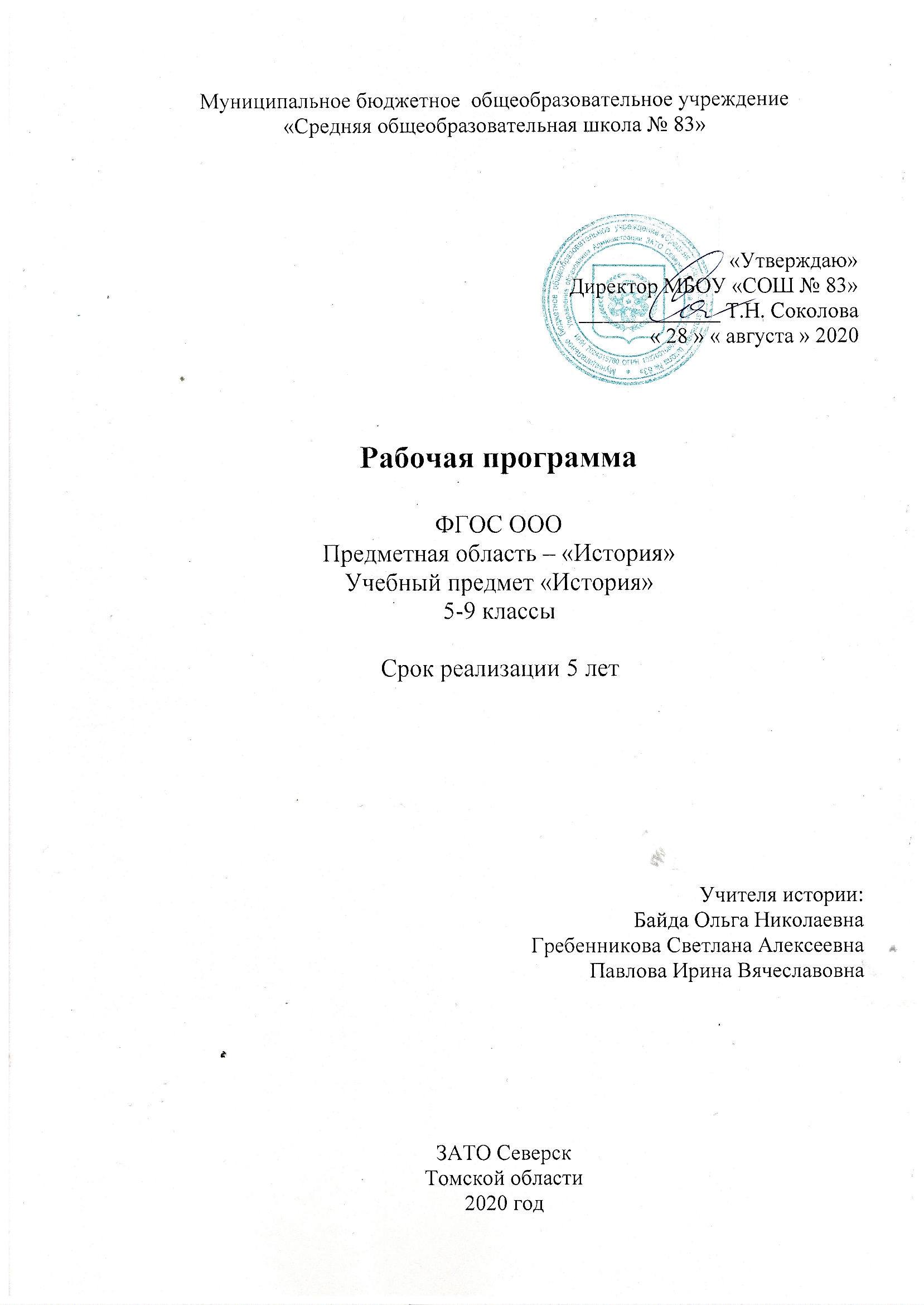 Рабочая программа курса внеурочной деятельности  «Математическая шкатулка»общеинтеллектуальное направление1 – 4 класс4 года срок реализацииСоставитель:учитель начальных классоввысшей категорииВерховец Надежда АнатольевнаРабочая программа  «Математическая шкатулка» рассматривается в рамках реализации ФГОС НОО и направлена на общеинтеллектуальное развитие обучающихся.     Рабочая программа внеурочной деятельности «Математическая шкатулка» (далее – программа) составлена на основе авторской программы внеурочной деятельности под  редакцией   Виноградовой Н.Ф., (программа внеурочной деятельности «Математическая шкатулка» Е.Э. Кочуровой. // Сборник программ внеурочной деятельности: 1-4 классы / под ред. Виноградовой. - М.: Вентана-Граф, 2016. - 192с.). Математическая деятельность обучающихся с ТНР способствует развитию наглядно-действенного, наглядно-образного, вербально-логического мышления. Она дает возможность сформировать и закрепить абстрактные, отвлеченные, обобщающие понятия, способствует развитию процессов символизации, формированию математической лексики, пониманию и употреблению сложных логико-грамматических конструкций.Цель программы: развитие логического мышления, внимания, памяти, творческого воображения, наблюдательности, последовательности рассуждений и его доказательности.Задачи программы:расширять кругозор учащихся в различных областях элементарной математики; развитие краткости речи; умелое использование символики; правильное применение математической терминологии; умение отвлекаться от  всех качественных сторон предметов и явлений, сосредоточивая внимание только на количественных; умение делать доступные выводы и обобщения; обосновывать свои мысли.Ценностными ориентирами содержания программы являются:формирование умения рассуждать как компонента логической грамотности;освоение эвристических приёмов рассуждений;формирование интеллектуальных умений, связанных с выбором страте-гии решения, анализом ситуации, сопоставлением данных;развитие познавательной активности и самостоятельности учащихся;формирование способностей наблюдать, сравнивать, обобщать, находить простейшие закономерности, использовать догадки, строить и проверять простейшие гипотезы;формирование пространственных представлений и пространственного воображения;привлечение учащихся к обмену информацией в ходе свободного общения на занятиях.Личностные, метапредметные и предметные результаты освоения программы Личностными результатами изучения данного факультативного курса являются:развитие любознательности, сообразительности при выполнении разнообразных заданий проблемного и эвристического характера;развитие внимательности, настойчивости, целеустремлённости, умения преодолевать трудности — качеств весьма важных в практической деятельности любого человека;воспитание чувства справедливости, ответственности;развитие самостоятельности суждений, независимости и нестандартности мышления.Метапредметные результаты представлены в содержании программы в разделе «Универсальные учебные действия».Предметные результаты отражены в содержании программы.Срок реализации программы 4 года Программа «Математическая шкатулка» реализуется в общеобразовательном учреждении в объеме 1  час в неделю, 33 часа в год - 1 класс, 1 час в неделю, 34 часа в год – 2 – 4 классы Содержание программы отвечает требованию к организации внеурочной деятельности: соответствует курсу «Математика» и не требует от учащихся дополнительных математических знаний. Тематика задач и заданий отражает реальные познавательные интересы детей, в программе содержатся полезная и любопытная информация, занимательные математические факты, способные дать простор воображению. Результаты освоения курса внеурочной деятельности1 классЛичностные результаты:Результаты первого уровня (приобретение учениками начальных  математических знаний, первичного овладения основами логического мышления): приобретение учениками знаний в области знания счёта, измерения; овладения основами логического мышления; способах решения по алгоритму; развитие   любознательности,   сообразительности   при   выполнении  разнообразных заданий проблемного и эвристического характера. Приобретение умения работать в парах и группах.Результаты второго уровня (формирование умения строить рассуждения, формирование  интеллектуальных  умений, связанных  с  выбором  стратегии  решения, анализом ситуации, сопоставлением данных): развитие умения легко решать занимательные задачи, ребусы, математические загадки, задачи повышенной трудности; умения выбирать рациональные способы решения, развитие познавательной активности и самостоятельности учащихся. Развитие   внимательности,   настойчивости,   целеустремленности,   умения  преодолевать трудности – качеств весьма важных в практической деятельности  любого человека. Результаты третьего уровня (приобретение учениками опыта самостоятельного математического действия): приобретение учениками опыта самоорганизации и организации совместной деятельности с другими школьниками; опыта участия  в классных, школьных и городских викторинах, олимпиадах; развитие самостоятельности суждений, независимости и нестандартности  мышления. Умения вести исследовательские записи, систематизировать и обобщать полученные знания, делать выводы и обосновывать свои мысли, вести поисковую и исследовательскую работу.Метапредметные результаты:Регулятивные УУД:постановка учебной задачи на основе соотнесения того, что уже известно и освоено учащимся, и того, что еще неизвестно;определение последовательности промежуточных целей с учетом конечного результата; составление плана и последовательности действий; внесение необходимых дополнений и корректив в план и способ действия в случае расхождения эталона, реального действия и его продукта;сознание качества и уровня усвоения (на сколько усвоили полученную информацию); способность к мобилизации сил и энергии; способность к волевому усилию - к выбору и преодолению препятствий. Коммуникативные УУДпланирование учебного сотрудничества с учителем и сверстниками;определение цели, функций участников, способов взаимодействия;постановка вопросов;инициативное сотрудничество в поиске и сборе информации;разрешение конфликтов;выявление, идентификация проблемы, поиск и оценка альтернативных способов разрешения конфликта, принятие решения и его реализация;управление поведением партнера; контроль, коррекция, оценка его действий;умение с достаточной полнотой и точностью выражать свои мысли в соответствии с задачами и условиями коммуникации; владение монологической и диалогической формами речи в соответствии с грамматическими и синтаксическими нормами родного языка.Аргументировать  свою позицию в коммуникации,  учитывать  разные мнения,  использовать критерии для обоснования своего суждения. Познавательные УУД:Сравнивать  разные   приемы   действий,  выбирать  удобные   способы   для  выполнения конкретного задания. Моделировать в процессе совместного обсуждения алгоритм решения числового  кроссворда; использовать его в ходе самостоятельной работы.  Применять  изученные способы учебной работы и приёмы вычислений   для  работы с числовыми головоломками. Анализировать  правила   игры.  Действовать  в   соответствии   с   заданными  правилами. Включаться  в   групповую   работу.  Участвовать  в   обсуждении   проблемных  вопросов, высказывать собственное мнение и аргументировать его. Выполнять пробное учебное действие, фиксировать индивидуальное затруднение  в пробном действии. Сопоставлять  полученный (промежуточный, итоговый) результат с заданным  условием. Контролировать свою деятельность: обнаруживать и исправлять ошибки.2 классЛичностные результаты:Результаты первого уровня (приобретение учениками начальных математических знаний, первичного овладения основами логического мышления): приобретение учениками знаний в области знания счёта, измерения; овладения основами логического мышления; способах решения по алгоритму; развитие любознательности, сообразительности при выполнении разнообразных заданий проблемного и эвристического характера. Приобретение умения работать в парах и группах.Результаты второго уровня (формирование умения строить рассуждения, формирование  интеллектуальных  умений, связанных  с  выбором  стратегии  решения, анализом ситуации, сопоставлением данных): развитие умения легко решать занимательные задачи, ребусы, математические загадки, задачи повышенной трудности; умения выбирать рациональные способы решения, развитие познавательной активности и самостоятельности учащихся.Метапредметные результаты:Регулятивные УУД:постановка учебной задачи на основе соотнесения того, что уже известно и освоено учащимся, и того, что еще неизвестно;определение последовательности промежуточных целей с учетом конечного результата; составление плана и последовательности действий; внесение необходимых дополнений и корректив в план и способ действия в случае расхождения эталона, реального действия и его продукта;сознание качества и уровня усвоения (насколько усвоили полученную информацию); способность к мобилизации сил и энергии; способность к волевому усилию - к выбору и преодолению препятствий. Коммуникативные УУДпланирование учебного сотрудничества с учителем и сверстниками;определение цели, функций участников, способов взаимодействия;постановка вопросов;инициативное сотрудничество в поиске и сборе информации;разрешение конфликтов;выявление, идентификация проблемы, поиск и оценка альтернативных способов разрешения конфликта, принятие решения и его реализация;управление поведением партнера; контроль, коррекция, оценка его действий;умение с достаточной полнотой и точностью выражать свои мысли в соответствии с задачами и условиями коммуникации; владение монологической и диалогической формами речи в соответствии с грамматическими и синтаксическими нормами родного языка;аргументировать  свою позицию в коммуникации,  учитывать  разные мнения,  использовать критерии для обоснования своего суждения. Познавательные УУД:сравнивать  разные   приемы   действий,  выбирать  удобные   способы   для  выполнения конкретного задания; моделировать в процессе совместного обсуждения алгоритм решения числового  кроссворда; использовать его в ходе самостоятельной работы;  применять  изученные способы учебной работы и приёмы вычислений   для  работы с числовыми головоломками. анализировать  правила   игры;  действовать  в   соответствии   с   заданными  правилами; включаться  в   групповую   работу;  участвовать  в   обсуждении   проблемных  вопросов, высказывать собственное мнение и аргументировать его; выполнять пробное учебное действие, фиксировать индивидуальное затруднение  в пробном действии; сопоставлять  полученный (промежуточный, итоговый) результат с заданным  условием; контролировать свою деятельность: обнаруживать и исправлять ошибки.3 класс  Личностные результаты:Первый уровень результатов: учиться сравнивать разные приёмы действий, выбирать удобные способы для выполнения конкретного задания; анализировать правила игры, действовать в соответствии с заданными правилами; контролировать свою деятельность: обнаруживать и исправлять ошибки.Второй уровень результатов:развитие математических навыков, умения решать занимательные задачи, ребусы, математические загадки, задачи повышенной трудности; развитие умения выбирать рациональные способы решения при выполнении различных заданий.Регулятивные универсальные учебные действия:планировать свои действия;действовать по намеченному плану, осуществлять последовательность действий в соответствии с инструкцией, устной или письменной (текстовой, знаковой, графической);адекватно воспринимать оценку своей работы;вырабатывать критерии оценки и определять степень успешности своей работы и работы других в соответствии с этими критериями. Познавательные универсальные учебные действиявыполнять действия анализа, сравнения, группировки с учётом указанных критериев, использовать освоенные условные знаки; строить рассуждения; выполнять задания различными способами;моделировать способ действия (составлять таблицу, схему); переходить от одного вида модели к другому виду;научиться рассуждать, используя схемы;анализировать и сравнивать различные виды учебных моделей; заменять один вид модели другим; использовать различные виды учебных моделей (вербальная, предметная, графическая, схематическая, знаково-символическая) для решения новых учебных задач, для проверки и доказательства своих утверждений;анализировать рисунок, текст, схему для получения нужной информации.Коммуникативные универсальные учебные действия:участвовать в коллективной беседе, слушать одноклассников, соблюдать основные правила общения, соблюдать корректность в высказываниях;комментировать свои действия.высказывать и обосновывать свою точку зрения; слушать и слышать других, пытаться принимать иную точку зрения, быть готовым корректировать свою точку зрения; задавать вопросы. 4 класс  Личностные результаты:Первый уровень результатов: учиться сравнивать разные приёмы действий, выбирать удобные способы для выполнения конкретного задания; анализировать правила игры, действовать в соответствии с заданными правилами; контролировать свою деятельность: обнаруживать и исправлять ошибки.Второй уровень результатов:развитие математических навыков, умения решать занимательные задачи, ребусы, математические загадки, задачи повышенной трудности; развитие умения выбирать рациональные способы решения при выполнении различных заданий.Регулятивные универсальные учебные действия:планировать свои действия;действовать по намеченному плану, осуществлять последовательность действий в соответствии с инструкцией, устной или письменной (текстовой, знаковой, графической);адекватно воспринимать оценку своей работы;вырабатывать критерии оценки и определять степень успешности своей работы и работы других в соответствии с этими критериями. контролировать свою деятельность: обнаруживать и исправлять ошибки. анализировать правила игры, действовать в соответствии с заданными правилами;выполнять пробное учебное действие, фиксировать индивидуальное затруднение в пробном действии;Познавательные универсальные учебные действиявыполнять действия анализа, сравнения, группировки с учётом указанных критериев, использовать освоенные условные знаки; строить рассуждения; выполнять задания различными способами;моделировать способ действия (составлять таблицу, схему); переходить от одного вида модели к другому виду;научиться рассуждать, используя схемы;анализировать и сравнивать различные виды учебных моделей; заменять один вид модели другим; использовать различные виды учебных моделей (вербальная, предметная, графическая, схематическая, знаково-символическая) для решения новых учебных задач, для проверки и доказательства своих утверждений;анализировать рисунок, текст, схему для получения нужной информации.сравнивать разные приёмы действий, выбирать удобные способы для выполнения конкретного задания; применять изученные способы учебной работы и приёмы вычислений для работы с числовыми головоломками;Коммуникативные универсальные учебные действия:участвовать в коллективной беседе, слушать одноклассников, соблюдать основные правила общения, соблюдать корректность в высказываниях;комментировать свои действия.высказывать и обосновывать свою точку зрения; слушать и слышать других, пытаться принимать иную точку зрения, быть готовым корректировать свою точку зрения; задавать вопросы. аргументировать свою позицию в коммуникации, учитывать разные мнения, использовать критерии для обоснования своего суждения; моделировать в процессе совместного обсуждения алгоритм решения числового кроссворда; использовать его в ходе самостоятельной работы;включаться в групповую работу, участвовать в обсуждении проблемных вопросов, высказывать собственное мнение и аргументировать его;Содержание курса внеурочной деятельности с указанием форм организации и видов деятельностиОсновные методы:1.Словесный метод:Рассказ    (специфика  деятельности учёных математиков, физиков),  беседа,    обсуждение    (информационных  источников, готовых сборников);словесные оценки (работы на уроке, тренировочные и зачетные работы). 2.Метод наглядности:Наглядные пособия и иллюстрации. 3.Практический метод:Тренировочные упражнения;практические работы.4.Объяснительно-иллюстративный:Сообщение готовой информации.5.Частично-поисковый метод:Выполнение частичных заданий для достижения главной цели.Ценностными ориентирами содержания программы   являются:  – формирование умения рассуждать как компонента логической грамотности; – освоение эвристических приемов рассуждений; –  формирование  интеллектуальных  умений, связанных  с  выбором  стратегии  решения, анализом ситуации, сопоставлением данных;  – развитие познавательной активности и самостоятельности учащихся;  –  формирование   способностей   наблюдать,   сравнивать,   обобщать,   находить  простейшие   закономерности,   использовать   догадку,   строить   и   проверять  простейшие гипотезы; –  формирование   пространственных   представлений   и   пространственного  воображения; – привлечение учащихся к обмену информацией в ходе свободного общения на  занятиях.           Преобладающие  формы занятий – групповая и индивидуальная.            Формы организации и виды деятельности занятий очень разнообразны: это тематические занятия, игровые уроки, конкурсы, викторины, соревнования, проекты, презентации, игры,.. Используются нетрадиционные и традиционные формы: игры-путешествия,  игры – соревнования, практические работы, виртуальные экскурсии, экскурсии по сбору числового материала, сказки на математические темы, конкурсы газет, плакатов.            Мышление младших школьников в основном конкретное, образное, поэтому на занятиях применение наглядности - обязательное условие.   В зависимости от особенностей упражнений в качестве наглядности применяются рисунки, чертежи, краткие условия задач, записи терминов-понятий, а так же организация и проведение экскурсий,  оформление математической газеты или уголка в газете, создание математического уголка в классе, участие в конкурсах, викторинах и олимпиадах. Содержание1-ый год обучения (1 класс)Содержание  деятельности.2 класс3 класс4 классТематическое планирование 1 классТематическое планирование 2 классТематическое планирование 3 классТематическое планирование 4 класс№Перечень разделовКол-во часов1Вводное занятие.  22Как предметы можно измерять на глаз.  23Сравнение фигур.  24Игра «Задумай число».  55Математическая газета.  26Загадочные слова.  27Весёлые задачки.  28Любимые фигуры.  39Экскурсия.   310Викторина.   211Математика и логика. 312Весёлые числа.  313Наши итоги.   2Итого 33Формы организацииВиды деятельностипознавательные игрыигры-соревнованиявикторинапрактические работыколлективные работыпроектыэкскурсииолимпиадытурнирырешение задач, математические игры, рассуждения, вычисления,отгадывание математических загадок, ребусов,математические соревнованияпрактические работылогические упражнения на простейшие умозаключенияграфические диктантынаблюдения, рассужденияконструированиерешение задач-головоломок, смекалок; рассуждение, вычисления, обучение решению задач повышенной трудности№Перечень разделовКоличествочасов№Перечень разделовКоличествочасов1Вводное занятие.  32Весёлая нумерация33Викторина 24Геометрические фигуры35Математическая стенгазета26Математический КВН27Отгадывание ребусов38Числа великаны39Веселые задачки410Таблица умножения на пальцах211Задачи, связанные с величинами312Наши итоги4Итого 34Формы организацииВиды деятельностипознавательные игрыигры-соревнованиявикторинапрактические работыпроектыэкскурсиипроектолимпиадырешение задач, рассуждения, вычисления,отгадывание математических загадок, ребусов,математические соревнованияконструированиегеометрические диктантыпоэтапная работа над проектомнаблюдения, рассуждениярешение задач-головоломок, смекалок; рассуждение, вычисления, обучение решению задач повышенной трудности№ п/пПеречень разделовКоличество часов№ п/пПеречень разделовКоличество часов1Вводное занятие. Игра «Решай, смекай, отгадывай!»12Весёлая нумерация62Мир занимательных задач153Развивающая геометрия74Наши итоги. Математические викторины и КВНы.5ИТОГО34Формы организацииВиды деятельностипознавательные игрыигры-соревнованиявикторинапрактические работыпроектыэкскурсиипроектолимпиадыматематические игры работа с конструкторамирешение задач, рассуждения, вычисления,отгадывание математических загадок, ребусов,математические соревнованияконструированиегеометрические диктантыпоэтапная работа над проектомнаблюдения, рассуждениярешение задач-головоломок, смекалок; рассуждение, вычисления, обучение решению задач повышенной трудностиигры с мячом, игры с набором, математические пирамидымоделирование фигур из одинаковых треугольников;древняя китайская головоломка. «Сложи квадрат»конструктор лего, набор «СУ»;конструктор «Танграм».№ п/пПеречень разделовКоличество часов№ п/пПеречень разделовКоличество часов1Числа. Арифметические действия. Величины102Мир занимательных задач142Геометрическая мозаика10ИТОГО34Формы организацииВиды деятельностипознавательные игрывикторинапрактические работыолимпиадыработа с конструкторамиматематические игрыматематические соревнованияконструированиенаблюдения, рассуждениярешение задач-головоломок, смекалок; обучение решению задач повышенной трудностимоделирование фигур из одинаковых треугольников;танграм: древняя китайская головоломка. «Сложи квадрат», «Спичечный» конструктор;конструктор лего. Набор «Геометрические тела»;конструктор «Танграм».игра-соревнование; Игры: «Русское лото», «Математическое домино», «Задумай число», «Отгадай задуманное число» …игры с мячомигры с набором «Карточки-считалочки» математические пирамиды№Темы занятийКол-во часовВводное занятие. Число и цифра. (2 ч)1Вводное занятие. Математика – это интересно. Числа окружают  нас. Загадки – смекалки.12Игра «Узнай цифру». Числа в загадках, пословицах и поговорках.1Как предметы можно измерять на глаз (2ч).3Как предметы можно измерять на глаз.  Форма, размер.14Упражнения в измерении на глаз. Загадки. Задачи-смекалки.1Сравнение фигур (2 ч).5Геометрия – вокруг нас. Сравнение фигур.  Геометрические фигуры. Их виды. Животные из геометрических фигур. 16Веселая геометрия. Ребусы. Прятки с фигурами. Лабиринты.1Игра «Задумай число» (5 ч).7Игра «Задумай число».  В лабиринте чисел. Загадки.18Магия чисел. Задачи-смекалки. Задачи в стихах. 19Задачи со спичками.110Математические головоломки. Магические квадраты.111Математическое путешествие в страну Числяндию». 1Математическая газета (2 ч)1213Математическая газета «Праздник числа»2Загадочные слова (2 ч).14Загадочные слова.  Ребусы. Задачи в стихах на сложение. Задача – шутка.115Математические игры. Загадочные слова.  1Весёлые задачки (2 ч).Весёлые задачки (2 ч).16Весёлые задачки.  Задача – шутка. Задача-смекалка117Весёлые задачки.  Загадки. Ребусы.1Любимые фигуры (3 ч).Любимые фигуры (3 ч).18Как получить новую фигуру из разрезных частей.119Разрезание клетчатых фигур.120Разгадывание весёлых задачек и как их составить.1Экскурсия. Математические игры. (3ч).21Экскурсия «Нас окружает математика».   Занимательные задачки вокруг нас.122 Упражнения на сравнение геометрических фигур. Загадки. Игра «Не собьюсь»     123Задача – смекалка. Задача – шутка.1Викторина (2 ч).24Викторина.   125Турнир «смекалистых»: « Угадай задуманное число», «Любимая цифра», «Угадай возраст и дату рождения».  1Математика и логика. (3 ч)26Задачи в стихах. Логические упражнения.12728Задачи со спичками.2Весёлые числа ( 3ч).29Весёлые числа.  Занимательные квадраты.130Занимательные задачи. Игра-соревнование «Веселый счет»131Составление  занимательных задач на сложение и вычитание.1Наши итоги (2 ч)32Загадки, ребусы, весёлые задачи.133Математический КВН1№ Тема занятияКол-во часов№ Тема занятияКол-во часовВводное занятие (3 ч)Вводное занятие (3 ч)Вводное занятие (3 ч)1Вводное занятие.  Весёлая нумерация. Отгадывание ребусов.12Отгадай–ка. Занимательные задачи. Геометрические фигуры.13Викторина. Игра «Весёлый счёт».1Весёлая нумерация.   (3 ч).Весёлая нумерация.   (3 ч).Весёлая нумерация.   (3 ч).4Упражнения на проверку знания  нумерации. Задачи смекалки. Загадки.15Задача – шутка. Игра «Весёлый счёт» (в пределах 30).16Игра «Число дополняй, а сам не зевай!».1Викторина.  (2 ч).Викторина.  (2 ч).Викторина.  (2 ч).7Викторина18Турнир «смекалистых».1Геометрические фигуры. (3 ч)Геометрические фигуры. (3 ч)Геометрические фигуры. (3 ч)9Составление геометрических фигур из частей110Составление из геометрических фигур картинок.111Проект «Придумай фигуру»1Математическая стенгазета (2 ч)Математическая стенгазета (2 ч)Математическая стенгазета (2 ч)12Проект «Математическая стенгазета»113Проект «Математическая газета»1Математический КВН. (2 ч).Математический КВН. (2 ч).Математический КВН. (2 ч).14Математический КВН115Математический КВН1Отгадывание ребусов.   (3 ч).Отгадывание ребусов.   (3 ч).Отгадывание ребусов.   (3 ч).16Отгадывание ребусов.117Задачи – смекалки. Составление ребусов.118Задача – шутка. Загадки.1Числа великаны.   (3 ч).Числа великаны.   (3 ч).Числа великаны.   (3 ч).19Задача – шутка. Упражнения на сравнение чисел великанов.12021Загадки. Разучивание правил игры «Знай свой разряд».2Веселые задачки (4 ч)Веселые задачки (4 ч)Веселые задачки (4 ч)22Задача - шутка. Отгадывание ребусов.123Задачи в стихах на сложение. Занимательные квадраты.124Задача – смекалка. Задача – шутка.125Загадки. Логическая игра «Узнай, какой значок на твоей шапочке».1Таблица умножения на пальцах.   ( 2ч).Таблица умножения на пальцах.   ( 2ч).Таблица умножения на пальцах.   ( 2ч).26Разучивание таблицы умножения на пальцах. Игра «Запомни таблицу»127Разучивание таблицы умножения на пальцах. Игра «Веселый счет»1Задачи, связанные с величинами (3 ч)Задачи, связанные с величинами (3 ч)Задачи, связанные с величинами (3 ч)28Задача на вычисление времени. Игра «Волшебный циферблат».12930Задачи повышенной трудности2Наши итоги (4ч)Наши итоги (4ч)Наши итоги (4ч)31Олимпиада132Практическая работа: коллективная работа по организации классной выставки (лучшие загадки, ребусы,  задачи составленные детьми взятые из жизни).133Математический КВН134Подведение итогов. Награждение.1№п/пТема занятияКол-во часов№п/пТема занятияКол-во часов1.Вводное занятие. Игра «Решай, смекай, отгадывай!» (1ч)Вводное занятие. Игра «Решай, смекай, отгадывай!»12.Весёлая нумерация. (6ч)Весёлая нумерация. Отгадывание ребусов. Решение занимательных задач.13.Математическая викторина14.Путешествие в страну Геометрия15.Веселая нумерация. Задачи-смекалки16.Математические игры и загадки.17.Веселый счёт. Отгадывание ребусов18.Мир занимательных задач. (15ч)Задачи в стихах.19.Путешествие в страну Геометрия.110.Математические игры. Занимательные задачи.111.Готовимся к олимпиаде112.Загадочная математика. Буквенные выражения.113.Геометрические задачи. Танграм.114.Время не дремлет.115.Интерактивная игра «Играем со Смешариками»116.Нумерация (Большие числа).117.Логические задачи («Русалочка решает задачи»).118.Занимательная геометрия.119.Решение логических задач.120.Интерактивная игра «На космической орбите»121.Решение задач на движение («Мы едем, едем, едем»).122.Нумерация. Загадочные числа.123.Развивающая геометрия. (7ч)Занимательная геометрия124.Арифметические ребусы и загадки.125.Круговые примеры. Занимательные задачи.126Готовимся к олимпиаде.127Площадь и периметр.128Увеличение, уменьшение в 10,100, 1000 раз.129Числовой луч. Именованные числа.130Наши итоги. Математические викторины и КВНы.(5ч)Решение задач на движение.131Дробные числа. Занимательные задачи с дробными числами.132Решение нестандартных примеров и задач.133Проект «Смекай, отгадывай, считай»134Заключительное занятие. Математическая викторина.1№п/пТема занятияКол-во часов№п/пТема занятияКол-во часов1.Числа. Арифметические действия. Величины (10ч)Числа от 1 до 1000. Сложение и вычитание чисел в пределах 1000.  12.Числа-великаны   (миллион   и   др.)   13.Числовой   палиндром: число,   которое  читается одинаково слева направо и справа налево. 14.Решение и составление ребусов, содержащих числа.15.Заполнение числовых кроссвордов (судоку, какуро и др.)  16.Занимательные задания с римскими цифрами.17.Последовательное выполнение арифметических действий: отгадывание задуманных чисел.18.Поиск и чтение слов, связанных с математикой..19.Площадь. Единицы площади.110.Время. Единицы времени. Масса. Единицы массы111.Мир занимательных задач (14ч)Старинные задачи.112.Логические задачи.113.Задачи на переливание.114. Составление аналогичных задач и заданий. 115.Головоломки.116.Задачи на смекалку.117.Решение олимпиадных задач международного конкурса «Кенгуру».118.Воспроизведение способа решения задачи. Выбор наиболее эффективных способов решения.119.Нестандартные задачи. Использование знаково-символических средств для моделирования ситуаций, описанных в задачах.120.Задачи на доказательство, например, найти цифровое значение букв вусловной записи: СМЕХ + ГРОМ = ГРЕМИ и др. Обоснование выполняемых и выполненных действий.121.Задачи, решаемые способом перебора. «Открытые» задачи и задания.122.Задачи и задания по проверке готовых решений, в том числе неверных.123.Анализ и оценка готовых решений задачи, выбор верных решений.124.Выбор наиболее эффективных способов решения. Воспроизведение способа решения задачи.125.Геометрическая мозаика(10ч)Решение задач, формирующих геометрическую наблюдательность.126Распознавание (нахождение) окружности на орнаменте. Составление (вычерчивание) орнамента с использованием циркуля (по образцу, по собственному замыслу).127Объёмные фигуры: цилиндр, конус, пирамида, шар, куб. Моделирование из проволоки.128Создание объёмных фигур из развёрток: призма треугольная, куб, конус, четырёхугольная пирамида (по выбору учащихся).129Создание объёмных фигур из развёрток: параллелепипед, усечённый конус, усечённая пирамида, пятиугольная пирамида (по выбору учащихся). 130Создание объёмных фигур из развёрток: цилиндр, призма шестиугольная (по выбору учащихся).131Разрезание и составление фигур. 132Деление заданной фигуры на равные по площади части.133Поиск заданных фигур в фигурах сложной конфигурации.134Что я узнал. Чему я научился.1